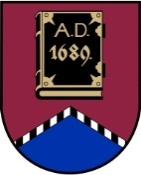 ALŪKSNES NOVADA PAŠVALDĪBAS DOMEReģistrācijas numurs 90000018622Dārza iela 11, Alūksne, Alūksnes novads, LV – 4301, tālruņi: 64381496, 29453047, e-pasts: dome@aluksne.lv, www.aluksne.lvA/S „SEB banka”, kods UNLALV2X, konts Nr.LV58UNLA0025004130335  ĀRKĀRTAS SĒDES PROTOKOLSAlūksnē2023. gada 18. septembrī				                     	          		        Nr. 11Atklāta domes ārkārtas sēde sasaukta plkst.11.00, Dārza ielā 11, Alūksnē, Alūksnes novadā, zālē 1.stāvāSēdi sāk plkst.11.00, sēdi slēdz plkst.11.05Sēdi vada Alūksnes novada pašvaldības domes priekšsēdētājs Dzintars ADLERSSēdi protokolē Alūksnes novada pašvaldības Centrālās administrācijas domes sekretāre Everita BALANDESēdei tiek nodrošināta audiovizuālā tiešraideSēdē piedalās deputāti: Dzintars ADLERSArturs DUKULISAivars FOMINSArtūrs GRĪNBERGS		Maruta KAULIŅA				Modris LAZDEKALNS				Ilze LĪVIŅADruvis MUCENIEKS				Modris RAČIKS			Jānis SADOVŅIKOVSLaimonis SĪPOLS	Jānis SKULTE		Druvis TOMSONSSēdē nepiedalās:Verners KALĒJS – personisku iemeslu dēļLīga LANGRATE – sakarā ar darbu Sēdē dots vārds:Ingus BERKULIS	- izpilddirektorsDz.ADLERS	atklāj domes ārkārtas sēdi (pielikumā rīkojuma kopija ar pielikumu uz 2 lapām). Darba kārtība:Par ziedojumu nodibinājumam “Alūksnes un Apes novada fonds”.Par ziedojumu nodibinājumam “Alūksnes un Apes novada fonds”Ziņo: Dz.ADLERS (pielikumā lēmums uz 1 lapas). M.LAZDEKALNS	jautā, vai Sociālo lietu pārvaldei ir automašīna, ar kuru turpināt sniegt pakalpojumu.Dz.ADLERS	atbild apstiprinoši.M.LAZDEKALNS	jautā, vai būs vēl papildu izmaksas saistībā ar šo dāvinājumu (nogādāšanai uz Ukrainu).Dz.ADLERS	atbild, ka no pašvaldības puses nebūs, jo to palīdzēs nodrošināt fonds.M.LAZDEKALNS	uzskata, ka lēmuma projektā pietiktu, ja tiktu minēta tirgus vērtība, neminot uzskaites un atlikušo vērtību. I.BERKULIS	paskaidro, ka, pieņemot domes lēmumu par dāvinājumu, normatīvie akti nosaka informāciju kopumu, kas jāiekļauj lēmuma projektā.Atklāti balsojot, “par” – 13 (Dz.ADLERS, A.DUKULIS, A.FOMINS, A.GRĪNBERGS, M.KAULIŅA, I.LĪVIŅA, M.LAZDEKALNS, D.MUCENIEKS, M.RAČIKS, J.SADOVŅIKOVS, L.SĪPOLS, J.SKULTE, D.TOMSONS), “pret” – nav, “atturas” – nav,  Alūksnes novada dome nolemj:Apstiprināt lēmumu Nr. 273 (pielikumā uz 1 lapas).Sēdes ziņojumi, priekšlikumi, komentāri, diskusijas atspoguļoti sēdes audiovizuālajā  ierakstā.Sēde slēgta plkst. 11.05Sēdes protokols parakstīts 2023. gada 18. septembrī.Sēdi vadīja 									Dz.ADLERSSēdi protokolēja								E.BALANDE